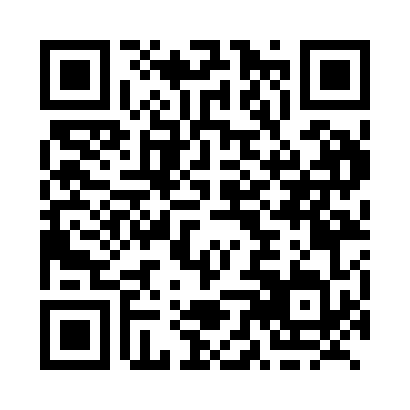 Prayer times for Thibault, New Brunswick, CanadaWed 1 May 2024 - Fri 31 May 2024High Latitude Method: Angle Based RulePrayer Calculation Method: Islamic Society of North AmericaAsar Calculation Method: HanafiPrayer times provided by https://www.salahtimes.comDateDayFajrSunriseDhuhrAsrMaghribIsha1Wed4:306:111:266:308:4210:242Thu4:276:101:266:308:4410:263Fri4:256:081:266:318:4510:284Sat4:236:071:266:328:4610:315Sun4:216:051:266:338:4810:336Mon4:186:041:266:348:4910:357Tue4:166:021:266:358:5010:378Wed4:146:011:266:358:5210:399Thu4:125:591:266:368:5310:4110Fri4:105:581:266:378:5410:4311Sat4:085:561:266:388:5610:4512Sun4:055:551:266:388:5710:4713Mon4:035:541:266:398:5810:4914Tue4:015:531:266:409:0010:5115Wed3:595:511:266:419:0110:5316Thu3:575:501:266:429:0210:5517Fri3:555:491:266:429:0310:5718Sat3:535:481:266:439:0510:5919Sun3:515:471:266:449:0611:0120Mon3:505:451:266:449:0711:0321Tue3:485:441:266:459:0811:0522Wed3:465:431:266:469:0911:0723Thu3:445:421:266:469:1011:0924Fri3:425:421:266:479:1211:1125Sat3:415:411:266:489:1311:1326Sun3:395:401:276:489:1411:1527Mon3:375:391:276:499:1511:1728Tue3:365:381:276:509:1611:1929Wed3:345:371:276:509:1711:2030Thu3:335:371:276:519:1811:2231Fri3:325:361:276:529:1911:23